О внесении изменений в решение Совета Ейскоукрепленского сельского поселения Щербиновского района от 25 декабря 2020 года № 1 «О бюджете Ейскоукрепленского сельского поселения Щербиновского района на 2021 год»В соответствии с решением Совета Ейскоукрепленского сельского поселения Щербиновского района от 2 ноября 2012 года № 2 «Об утверждении Положения о бюджетном процессе в Ейскоукрепленском сельском поселении Щербиновского района» Совет Ейскоукрепленского сельского поселения Щербиновского района  р е ш и л:1. Внести в решение Совета Ейскоукрепленского сельского поселения Щербиновского района от 25 декабря 2020 года № 1 «О бюджете Ейскоукрепленского сельского поселения Щербиновского района на 2021 год»  следующие изменения:1) статью 1 изложить в новой редакции: «1) общий объем доходов в сумме 17 890 930,00 рублей;2) общий объем расходов в сумме 18 618 317,53 рублей;3) верхний предел муниципального внутреннего долга Ейскоукрепленского сельского поселения Щербиновского района  на 1 января 2021 года в сумме 0,00 рублей, в том числе верхний предел долга по муниципальным гарантиям Ейскоукрепленского сельского поселения Щербиновского района в сумме 0,00 рублей; 4) дефицит бюджета Ейскоукрепленского сельского поселения Щербиновского района в сумме 727 387,53 рублей»;2) в статье 8 слова «в сумме 4 504 691,89 рублей» заменить словами «в сумме 4 404 691,89 рубль»;3) приложение № 2 изложить в новой редакции (приложение № 1);4) приложение № 3 изложить в новой редакции (приложение № 2);5) приложение № 4 изложить в новой редакции (приложение № 3);6) приложение № 5 изложить в новой редакции (приложение № 4);7) приложение № 6 изложить в новой редакции (приложение № 5);8) приложение № 7 изложить в новой редакции (приложение № 6).2. Разместить настоящее решение на официальном сайте администрации Ейскоукрепленского сельского поселения Щербиновского района.3. Официально опубликовать настоящее решение в периодическом печатном издании «Информационный бюллетень администрации Ейскоукрепленского сельского поселения Щербиновского района».4. Контроль за выполнением настоящего решения возложить на главу Ейскоукрепленского сельского поселения Щербиновского района                      Н.Н. Шевченко.5. Настоящее решение вступает в силу на следующий день после его официального опубликования.ГлаваЕйскоукрепленского сельского поселения   Щербиновского района				                                    Н.Н. ШевченкоПРИЛОЖЕНИЕ № 1к решению Совета Ейскоукрепленского сельского поселения Щербиновского района от 27.12.2021 г. № 7«ПРИЛОЖЕНИЕ № 2УТВЕРЖДЕЁНрешением СоветаЕйскоукрепленского сельского поселения Щербиновского района от 25.12.2020 г. № 1Объем поступлений доходов в бюджет Ейскоукрепленского сельского поселения Щербиновского района по кодам видов (подвидов) доходов на 2021 год                                                                                                                               ».*По видам и подвидам доходов, входящим в соответствующий группировочный код бюджетной классификации,  зачисляемым в бюджет Ейскоукрепленского сельского поселения Щербиновского района в соответствии с законодательством Российской Федерации.ГлаваЕйскоукрепленского сельского поселенияЩербиновского района                                                                       Н.Н. ШевченкоПРИЛОЖЕНИЕ № 2к решению Совета Ейскоукрепленского сельского поселения Щербиновского района от 27.12.2021 г. № 7«ПРИЛОЖЕНИЕ № 3УТВЕРЖДЕНЫрешением СоветаЕйскоукрепленского сельского поселения Щербиновского района от 25.12.2020 г. № 1 Безвозмездные поступления из краевого бюджета в 2021 году                                                                                                                                      ».ГлаваЕйскоукрепленского сельского поселенияЩербиновского района                                                                       Н.Н. ШевченкоПРИЛОЖЕНИЕ № 3к решению Совета Ейскоукрепленского сельского поселения Щербиновского района от 27.12.2021 г. № 7«ПРИЛОЖЕНИЕ № 4УТВЕРЖДЕНЫрешением СоветаЕйскоукрепленского сельского поселения Щербиновского района от 25.12.2020 г. № 1 Распределение бюджетных ассигнований по разделам и подразделам классификации расходов бюджетов на 2021 год                                                                                                                                       ».ГлаваЕйскоукрепленского сельского поселенияЩербиновского района                                                                       Н.Н. ШевченкоПРИЛОЖЕНИЕ № 4к решению Совета Ейскоукрепленского сельского поселения Щербиновского района от 27.12.2021 г. № 7«ПРИЛОЖЕНИЕ № 5УТВЕРЖДЕНЫрешением СоветаЕйскоукрепленского сельского поселения Щербиновского района  от 25.12.2020 г. № 1Распределение бюджетных ассигнований по целевым статьям (муниципальным программам Ейскоукрепленского сельского поселения Щербиновского района и непрограммным направлениям деятельности), группам видов расходов классификации расходов бюджетов на 2021 год                                                                                                                        ».ГлаваЕйскоукрепленского сельского поселения Щербиновского района                                                                      Н.Н. ШевченкоПРИЛОЖЕНИЕ № 5к решению Совета Ейскоукрепленского сельского поселения Щербиновского района от 27.12.2021 г. № 7ПРИЛОЖЕНИЕ № 6УТВЕРЖДЕНАрешением Совета Ейскоукрепленского сельского поселения Щербиновского района от 25.12.2020 г. № 1Ведомственная структура расходов бюджета Ейскоукрепленского сельского поселения Щербиновского района на 2021 годГлаваЕйскоукрепленского сельского поселения Щербиновского района                                                                                                                                               Н.Н. ШевченкоПРИЛОЖЕНИЕ № 6к решению Совета Ейскоукрепленского сельского поселения Щербиновского района от 27.12.2021 г. № 7ПРИЛОЖЕНИЕ № 7УТВЕРЖДЕНЫрешением Совета Ейскоукрепленского сельского поселения Щербиновского района от 25.12.2020 года № 1Источники внутреннего финансирования дефицитабюджета Ейскоукрепленского сельского поселения Щербиновского района, перечень статей источников финансирования дефицитов бюджетов на 2021 год                                                                                                                                ».ГлаваЕйскоукрепленского сельского поселения Щербиновского района                                                                       Н.Н. Шевченко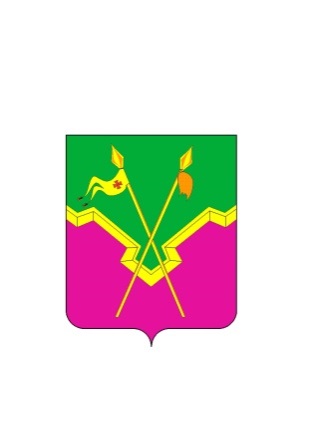 СОВЕТ ЕЙСКОУКРЕПЛЕНСКОГО СЕЛЬСКОГО ПОСЕЛЕНИЯЩЕРБИНОВСКОГО РАЙОНА ЧЕТВЕРТОГО СОЗЫВАТРИДЦАТЬ ПЕРВАЯ СЕССИЯРЕШЕНИЕСОВЕТ ЕЙСКОУКРЕПЛЕНСКОГО СЕЛЬСКОГО ПОСЕЛЕНИЯЩЕРБИНОВСКОГО РАЙОНА ЧЕТВЕРТОГО СОЗЫВАТРИДЦАТЬ ПЕРВАЯ СЕССИЯРЕШЕНИЕот 27.12.2021                                    № 7село Ейское Укреплениесело Ейское УкреплениеКод доходовНаименование кодов доходовСумма, рублейСумма, рублей1 00 00000 00 0000 000Налоговые и неналоговые доходы7 875 115,007 875 115,001 01 02000 01 0000 110Налог на доходы физических лиц*2 761 000,002 761 000,001 03 02230 01 0000 110Доходы от уплаты акцизов на дизельное топливо, подлежащие распределению между бюджетами субъектов Российской Федерации и местными бюджетами с учетом установленных дифференцированных нормативов отчислений в местные бюджеты*500 000,00500 000,001 03 02240 01 0000 110Доходы от уплаты акцизов на моторные масла для дизельных и (или) карбюраторных (инжекторных) двигателей, подлежащие распределению между бюджетами субъектов Российской Федерации и местными бюджетами с учетом установленных дифференцированных нормативов отчислений в местные бюджеты*4 145,004 145,001 03 02250 01 0000 110Доходы от уплаты акцизов на автомобильный бензин, подлежащие распределению между бюджетами субъектов Российской Федерации и местными бюджетами с учетом установленных дифференцированных нормативов отчислений в местные бюджеты*680 455,00680 455,001 05 03000 01 0000 110Единый сельскохозяйственный налог*398 744,00398 744,001 06 01030 10 0000 110Налог на имущество физических лиц698 827,00698 827,001 06 06000 10 0000 110Земельный налог2 765 484,002 765 484,001 11 105025 10 0000 120Доходы, получаемые в виде арендной платы, а также средства от продажи права на заключение договоров аренды за земли, находящиеся в собственности сельских поселений (за исключением земельных участков муниципальных бюджетных и автономных учреждений)3 184,003 184,001 13 02995 10 0000 130Прочие доходы от компенсации затрат бюджетов сельских поселений45 422,0045 422,001 16 07010 10 0000 140Штрафы, неустойки, пени, уплаченные в случае просрочки исполнения поставщиком (подрядчиком, исполнителем) обязательств, предусмотренных муниципальным контрактом, заключенным муниципальным органом, казенным учреждением сельского поселения»;17 854,0017 854,002 00 00000 00 0000 000Безвозмездные поступления10 015 815,0010 015 815,002 02 00000 00 0000 000Безвозмездные поступления от других бюджетов бюджетной системы Российской Федерации*9 764 700,009 764 700,002 02 10000 00 0000 150Дотации бюджетам бюджетной системы Российской Федерации*2 729 600,002 729 600,002 02 20000 00 0000 150Субсидии бюджетам бюджетной системы Российской Федерации (межбюджетные субсидии)4 328 600,004 328 600,002 02 30000 00 0000 150Субвенции бюджетам бюджетной системы Российской Федерации *249 100,00249 100,002 02 40000 00 0000 150Иные межбюджетные трансферты2 457 400,002 457 400,002 07 00000 00 0000 150Прочие безвозмездные поступления251 115,00251 115,00Всего доходовВсего доходов18 094 904,00Код доходовНаименование кодов доходовСумма, рублей2 00 00000 00 0000 000Безвозмездные поступления10 015 815,002 02 00000 00 0000 000Безвозмездные поступления от других бюджетов бюджетной системы Российской Федерации9 764 700,002 02 10000 00 0000 150Дотации бюджетам субъектов Российской Федерации и муниципальных образований2 729 600,002 02 15001 10 0000 150Дотации бюджетам сельских поселений на выравнивание бюджетной обеспеченности2 517 100,002 02 19999 10 0000 150Прочие дотации бюджетам сельских поселений212 500,002 02 20000 00 0000 150Субсидии бюджетам бюджетной системы Российской Федерации (межбюджетные субсидии4 328 600,002 02 29999 00 0000 150Прочие субсидии бюджетам сельских поселений4 328 600,002 02 30000 00 0000 150Субвенции бюджетам субъектов Российской Федерации и муниципальных образований249 100,002 02 35118 10 0000 150Субвенции бюджетам сельских поселений на осуществление первичного воинского учета на территориях, где отсутствуют военные комиссариаты245 300,002 02 30024 10 0000 150Субвенции бюджетам сельских поселений на выполнение передаваемых полномочий субъектов Российской Федерации3 800,002 02 40000 00 0000 150Иные межбюджетные трансферты2 457 400,002 02 49999 10 0000 150Иные межбюджетные трансферты бюджетам сельских поселений2 457 400,002 07 00000 10 0000 150Прочие безвозмездные поступления251 115,002 07 05030 10 0000 150Прочие безвозмездные поступления в бюджеты сельских поселений251 115,00№ п/пНаименованиеРЗПРСумма, рублейВсего расходов18 618 317,53в том числе 1.Общегосударственные вопросы01004 019 568,86Функционирование высшего должностного лица субъекта Российской Федерации и муниципального образования0102780 771,99Функционирование Правительства Российской Федерации, высших исполнительных органов государственной власти субъектов Российской Федерации, местных администраций01042 819 897,20Обеспечение деятельности финансовых, налоговых и таможенных органов и органов финансового (финансово-бюджетного) надзора010640 000,00Резервные фонды011110 000,00Другие общегосударственные вопросы0113368 899,672.Национальная оборона0200245 300,00Мобилизационная и вневойсковая подготовка0203245 300,003.Национальная безопасность и правоохранительная деятельность03 003 142,00Защита населения и территории от чрезвычайных ситуаций природного и техногенного характера, пожарная безопасность03103 142,004.Национальная экономика04004 404 691,89Дорожное хозяйство (дорожные фонды)04094 404 691,895.Жилищно-коммунальное хозяйство 05002 263 376,72Благоустройство05032 263 376,726.Образование070030 000,00Молодежная политика070730 000,007.Культура, кинематография 08007 512 062,06Культура08017 512 062,068.Социальная политика1000130 176,00Пенсионное обеспечение1001130 176,009.Физическая культура и спорт110010 000,00Физическая культура 110110 000,00№ п/пНаименованиеЦСРВРСумма, рублейВСЕГО:18 618 317,531.Муниципальная программа Ейскоукрепленского сельского поселения Щербиновского района «Обеспечение деятельности администрации Ейскоукрепленского сельского поселения Щербиновского района» 01 0 00 000003 083 865,45Информатизация деятельности органов местного самоуправления (отраслевых (функциональных органов)01 0 01 00000212 006,25Информатизация деятельности органов местного самоуправления (отраслевых (функциональных органов) муниципального образования01 0 01 10010211 006,25Закупка товаров, работ и услуг для государственных (муниципальных) нужд01 0 01 10010200211 006,25Информатизация деятельности органов местного самоуправления (отраслевых (функциональных органов) муниципального образования (кредиторская задолженность)01 0 01 100191 000,00Закупка товаров, работ и услуг для государственных (муниципальных) нужд01 0 01 100192001 000,00Информационное освещение деятельности органов местного самоуправления (отраслевых (функциональных органов)01 0 02 0000051 762,00Информационное освещение деятельности органов местного самоуправления (отраслевых (функциональных органов) муниципального образования01 0 02 1002051 762,00Закупка товаров, работ и услуг для государственных (муниципальных) нужд01 0 02 1002020051 762,00Повышение профессионального уровня сотрудников 01 0 03 000009 000,00Повышение профессионального уровня сотрудников органов местного самоуправления (отраслевых (функциональных органов) муниципального образования01 0 03 100309 000,00Закупка товаров, работ и услуг для государственных (муниципальных) нужд01 0 03 100302009 000,00Мероприятия по обеспечению организационных вопросов для реализации муниципальной программы01 0 07 000002 799 097,20Расходы на обеспечение функций органов местного самоуправления01 0 07 001902 799 097,20Расходы на выплаты персоналу в целях обеспечения выполнения функций государственными (муниципальными) органами, казенными учреждениями, органами управления государственными внебюджетными фондами01 0 07 001901002 470 569,83Закупка товаров, работ и услуг для государственных (муниципальных) нужд01 0 07 00190200228 526,94Иные бюджетные ассигнования01 0 07 00190800100 000,43Прочие мероприятия, связанные с муниципальным управлением01 0 09 0000012 000,00Реализация  функций, связанных с муниципальным управлением 01 0 09 1048012 000,00Социальное обеспечение и иные выплаты населению01 0 09 1048030012 000,002.Муниципальная программа Ейскоукрепленского сельского поселения Щербиновского района «Управление муниципальным имуществом Ейскоукрепленского сельского поселения Щербиновского района» 03 0 00 0000084 131,42Содержание и обслуживание казны03 0 02 0000084 131,42Содержание и обслуживание казны муниципального образования03 0 02 1008084 131,42Закупка товаров, работ и услуг для государственных (муниципальных) нужд03 0 02 1008020084 131,423.Муниципальная программа Ейскоукрепленского сельского поселения Щербиновского района «Развитие культуры в Ейскоукрепленском сельском поселении Щербиновского района» 12 0 00 000007 512 062,06Совершенствование деятельности муниципальных учреждений отрасли «Культура» и кинематографии12 0 01 000007 512 062,06Расходы на обеспечение деятельности (оказание услуг) муниципальных учреждений 12 0 01 005905 228 083,06Расходы на выплаты персоналу в целях обеспечения выполнения функций государственными (муниципальными) органами, казенными учреждениями, органами управления государственными внебюджетными фондами12 0 01 005901004 036 039,36Закупка товаров, работ и услуг для государственных (муниципальных) нужд12 0 01 005902001 137 928,22Иные бюджетные ассигнования12 0 01 0059080054 115,48Ремонт и укрепление материально-технической базы, техническое оснащение муниципальных учреждений культуры и (или) детских музыкальных школ, художественных школ, школ искусств, домов детского творчества12 0 01 S06402 283 979,00Закупка товаров, работ и услуг для государственных (муниципальных) нужд12 0 01 S06402002 283 979,004.Муниципальная программа Ейскоукрепленского сельского поселения Щербиновского района «Развитие физической культуры и спорта в Ейскоукрепленском сельском поселении Щербиновского района» 13 0 00 0000010 000,00Реализация Единого календарного плана физкультурных мероприятий муниципального образования Щербиновский район13 0 03 0000010 000,00Организация и проведение физкультурных и спортивных мероприятий13 0 03 1032010 000,00Закупка товаров, работ и услуг для государственных (муниципальных) нужд13 0 03 1032020010 000,005.Муниципальная программа Ейскоукрепленского сельского поселения Щербиновского района «Молодежь Ейскоукрепленского сельского поселения Щербиновского района» 14 0 00 0000030 000,00Мероприятия по организации и проведению социально-значимых мероприятий в области молодежной политики14 0 03 0000030 000,00Реализация мероприятий в области молодежной политики14 0 03 1033030 000,00Закупка товаров, работ и услуг для государственных (муниципальных) нужд14 0 03 1033020030 000,006.Муниципальная программа Ейскоукрепленского сельского поселения Щербиновского района «Обеспечение безопасности населения на территории Ейскоукрепленского сельского поселения Щербиновского района» 19 0 00 000003 142,00Предупреждение и ликвидации последствий чрезвычайных ситуаций 19 0 01 000002 000,00Предупреждение и ликвидации последствий чрезвычайных ситуаций19 0 01 104302 000,00Закупка товаров, работ и услуг для государственных (муниципальных) нужд19 0 01 104302002 000,00Пожарная безопасность19 0 03 000001 142,00Мероприятия по пожарной безопасности19 0 03 105001 142,00Закупка товаров, работ и услуг для государственных (муниципальных) нужд19 0 03 105002001 142,007.Муниципальная программа Ейскоукрепленского сельского поселения Щербиновского района «Развитие дорожного хозяйства в Ейскоукрепленском сельском поселении Щербиновского района» 20 0 00 000004 404 691,89Поддержка дорожного хозяйства20 0 01 000004 236 155,97Содержание и ремонт автомобильных дорог общего пользования, в том числе дорог в поселениях (за исключением дорог федерального значения)20 0 01 104601 767 103,51Закупка товаров, работ и услуг для государственных (муниципальных) нужд20 0 01 104602001 767 103,51Содержание и ремонт автомобильных дорог общего пользования, в том числе дорог в поселениях (за исключением дорог федерального значения) (кредиторская задолженность)20 0 01 10469172 698,00Закупка товаров, работ и услуг для государственных (муниципальных) нужд20 0 01 10469200172 698,00Капитальный ремонт и ремонт автомобильных дорог общего пользования местного значения20 0 01 S24402 296 354,46Закупка товаров, работ и услуг для государственных (муниципальных) нужд20 0 01 S24402002 296 354,46Безопасное движение на дорогах местного значения20 0 02 00000168 535,92Мероприятия, связанные с безопасностью на дорогах местного значения20 0 02 10530168 535,92Закупка товаров, работ и услуг для государственных (муниципальных) нужд20 0 02 10530200168 535,928.Муниципальная программа Ейскоукрепленского сельского поселения Щербиновского района «Комплексное развитие жилищно-коммунального хозяйства, энергосбережение и повышение энергетической эффективностиЕйскоукрепленского сельского поселения Щербиновского района» 22 0 00 000001 965 426,72Благоустройство и озеленение территории сельского поселения Щербиновского района22 0 01 000001 597 801,72Мероприятия по благоустройству и озеленению территории сельского поселения Щербиновского района22 0 01 105501 020 001,72Закупка товаров, работ и услуг для государственных (муниципальных) нужд22 0 01 105502001 020 001,72Поддержка местных инициатив по итогам краевого конкурса22 0 01 62590577 800,00Закупка товаров, работ и услуг для государственных (муниципальных) нужд22 0 01 62590200577 800,00Модернизация и содержание систем уличного освещения22 0 02 00000367 625,00Мероприятия по модернизации и содержанию систем уличного освещения22 0 02 10560367 625,00Закупка товаров, работ и услуг для государственных (муниципальных) нужд22 0 02 10560200367 625,009.Муниципальная программа сельского поселения Щербиновского района "Формирование современной городской среды"29 0 00 00000297 950,00Благоустройство общественной территории29 0 01 00000297 950,00Поддержка государственных программ субъектов Российской Федерации и муниципальных программ формирования современной городской среды (кредиторская задолженность)29 0 01 10739297 950,00Закупка товаров, работ и услуг для государственных (муниципальных) нужд29 0 01 10739200297 950,0010.Обеспечение деятельности высшего должностного лица муниципального образования70 0 00 00000780 771,99Высшее должностное лицо муниципального образования70 0 01 00000780 771,99Расходы на обеспечение функций органов местного самоуправления70 0 01 00190780 771,99Расходы на выплаты персоналу в целях обеспечения выполнения функций государственными (муниципальными) органами, казенными учреждениями, органами управления государственными внебюджетными фондами70 0 01 00190100780 771,9911.Отдельные направления деятельности администрации муниципального образования71 0 00 00000276 100,00Финансовое обеспечение непредвиденных расходов71 0 01 0000010 000,00Резервные фонды администрации муниципального образования71 0 01 1042010 000,00Иные бюджетные ассигнования71 0 01 1042080010 000,00Административные и иные комиссии71 0 02 000003 800,00Осуществление отдельных полномочий Краснодарского края по образованию и организации деятельности административных комиссий71 0 02 601903 800,00Закупка товаров, работ и услуг для государственных (муниципальных) нужд71 0 02 601902003 800,00Осуществление полномочий по определению поставщиков (подрядчиков, исполнителей) для заказчиков сельского поселения71 0 07 0000017 000,00Расходы на обеспечение функций органов местного самоуправления (переданные полномочия)71 0 07 2019017 000,00Межбюджетные трансферты71 0 07 2019050017 000,00Осуществление первичного воинского учета на территориях, где отсутствуют военные комиссариаты71 0 08 00000245 300,00Осуществление первичного воинского учета на территориях, где отсутствуют военные комиссариаты71 0 08 51180245 300,00Расходы на выплаты персоналу в целях обеспечения выполнения функций государственными (муниципальными) органами, казенными учреждениями, органами управления государственными внебюджетными фондами71 0 08 51180100245 300,0012.Обеспечение деятельности Контрольно-счетной палаты муниципального образования72 0 00 00000   22 000,00Руководитель Контрольно-счетной палаты муниципального образования72 0 01 000004 400,00Расходы на обеспечение функций органов местного самоуправления (переданные полномочия)72 0 01 201904 400,00Межбюджетные трансферты72 0 01 201905004 400,00Контрольно-счетная палата муниципального образования72 0 02 0000017 600,00Расходы на обеспечение функций органов местного самоуправления (передаваемые полномочия)72 0 02 2019017 600,00Межбюджетные трансферты72 0 02 2019050017 600,0013.Обеспечение деятельности финансовых, налоговых и таможенных органов и органов финансового (финансово-бюджетного) надзора77 0 00 0000018 000,00Осуществление полномочий по организации и осуществлению муниципального внутреннего финансового контроля77 0 01 0000018 000,00Расходы на обеспечение функций органов местного самоуправления (передаваемые полномочия)77 0 01 2019018 000,00Межбюджетные трансферты77 0 01 2019050018 000,0014.Другие непрограммные расходы органов местного самоуправления 99 0 00 00000130 176,00Непрограммные расходы99 0 01 00000130 176,00Поддержка лиц, замещавших  выборные муниципальные должности, муниципальные должности муниципальной службы и отдельных категорий работников муниципального образования99 0 01 10120130 176,00Социальное обеспечение и иные выплаты населению99 0 01 10120300130 176,00                                     № п/пНаименованиеВедРзПРЦСРВРСумма, рублейВСЕГО:18 618 317,531. Администрация Ейскоукрепленского сельского поселения Щербиновского района99218 618 317,53Общегосударственные вопросы99201004 019 568,86Функционирование высшего должностного лица субъекта Российской Федерации и муниципального образования9920102780 771,99Обеспечение деятельности высшего должностного лица муниципального образования992010270 0 00 00000780 771,99Высшее должностное лицо муниципального образования992010270 0 01 00000780 771,99Расходы на обеспечение функций органов местного самоуправления992010270 0 01 00190780 771,99Расходы на выплаты персоналу в целях обеспечения выполнения функций государственными (муниципальными) органами, казенными учреждениями, органами управления государственными внебюджетными фондами992010270 0 01 00190100780 771,99Функционирование Правительства Российской Федерации, высших исполнительных органов государственной власти субъектов Российской Федерации, местных администраций99201042 819 897,20Муниципальная программа Ейскоукрепленского сельского поселения Щербиновского района «Обеспечение деятельности администрации Ейскоукрепленского сельского поселения Щербиновского района» 992010401 0 00 000002 799 097,20Отдельные мероприятия по реализации муниципальной программы992010401 0 07 000002 799 097,20Расходы на обеспечение функций органов местного самоуправления992010401 0 07 001902 799 097,20Расходы на выплаты персоналу в целях обеспечения выполнения функций государственными (муниципальными) органами, казенными учреждениями, органами управления государственными внебюджетными фондами992010401 0 07 001901002 470 569,83Закупка товаров, работ и услуг для государственных (муниципальных) нужд992010401 0 07 00190200228 526,94Иные бюджетные ассигнования992010401 0 07 00190800100 000,43Отдельные направления деятельности администрации муниципального образования992010471 0 00 0000020 800,00Осуществление полномочий по определению поставщиков (подрядчиков, исполнителей) для заказчиков сельского поселения992010471 0 07 0000017 000,00Расходы на обеспечение функций органов местного самоуправления (переданные полномочия)992010471 0 07 2019017 000,00Межбюджетные трансферты992010471 0 07 2019050017 000,00Административные и иные комиссии992010471 0 02 000003 800,00Осуществление отдельных полномочий Краснодарского края по образованию и организации деятельности административных комиссий992010471 0 02 601903 800,00Закупка товаров, работ и услуг для государственных (муниципальных) нужд992010471 0 02 601902003 800,00Обеспечение деятельности финансовых, налоговых и таможенных органов и органов финансового (финансово-бюджетного) надзора992010640 000,00Обеспечение деятельности Контрольно-счетной палаты муниципального образования992010672 0 00 0000022 000,00Руководитель Контрольно-счетной палаты муниципального образования992010672 0 01 000004 400,00Расходы на обеспечение функций органов местного самоуправления (переданные полномочия)992010672 0 01 201904 400,00Межбюджетные трансферты992010672 0 01 201905004 400,00Контрольно-счетная палата муниципального образования 992010672 0 02 0000017 600,00Расходы на обеспечение функций органов местного самоуправления (передаваемые полномочия)992010672 0 02 2019017 600,00Межбюджетные трансферты992010672 0 02 2019050017 600,00Обеспечение деятельности финансовых, налоговых и таможенных органов и органов финансового (финансово-бюджетного) надзора992010677 0 00 0000018 000,00Осуществление полномочий по организации и осуществлению муниципального внутреннего финансового контроля992010677 0 01 0000018 000,00Расходы на обеспечение функций органов местного самоуправления (передаваемые полномочия)992010677 0 01 2019018 000,00Межбюджетные трансферты992010677 0 01 2019050018 000,00Резервные фонды992011110 000,00Отдельные направления деятельности администрации муниципального образования992011171 0 00 0000010 000,00Финансовое обеспечение непредвиденных расходов992011171 0 01 0000010 000,00Резервные фонды администрации муниципального образования992011171 0 01 1042010 000,00Иные бюджетные ассигнования992011171 0 01 1042080010 000,00Другие общегосударственные вопросы9920113368 899,67Муниципальная программа Ейскоукрепленского сельского поселения Щербиновского района «Обеспечение деятельности администрации Ейскоукрепленского сельского поселения Щербиновского района» 992011301 0 00 00000284 768,25Информатизация деятельности органов местного самоуправления (отраслевых (функциональных органов)992011301 0 01 00000212 006,25Информатизация деятельности органов местного самоуправления (отраслевых (функциональных органов)  муниципального образования992011301 0 01 10010211 006,25Закупка товаров, работ и услуг для государственных (муниципальных) нужд992011301 0 01 10010200211 006,25Информатизация деятельности органов местного самоуправления (отраслевых (функциональных органов) муниципального образования (кредиторская задолженность)992011301 0 01 100191 000,00Закупка товаров, работ и услуг для государственных (муниципальных) нужд990011301 0 01 100192001 000,00Информационное освещение деятельности органов местного самоуправления (отраслевых (функциональных органов)992011301 0 02 0000051 762,00Информационное освещение деятельности органов местного самоуправления (отраслевых (функциональных органов)  муниципального образования992011301 0 02 1002051 762,00Закупка товаров, работ и услуг для государственных (муниципальных) нужд992011301 0 02 1002020051 762,00Повышение профессионального уровня сотрудников администрации992011301 0 03 000009 000.00Повышение профессионального уровня сотрудников органов местного самоуправления (отраслевых (функциональных органов) муниципального образования992011301 0 03 100309 000.00Закупка товаров, работ и услуг для государственных (муниципальных) нужд992011301 0 03 100302009 000.00Прочие мероприятия, связанные с муниципальным управлением992011301 0 09 0000012 000,00Реализация  функций, связанных с муниципальным управлением 992011301 0 09 1048012 000,00Социальное обеспечение и иные выплаты населению992011301 0 09 1048030012 000,00Муниципальная программа Ейскоукрепленского сельского поселения Щербиновского района «Управление муниципальным имуществом Ейскоукрепленского сельского поселения Щербиновского района» 992011303 0 00 0000084 131,42Содержание и обслуживание казны992011303 0 02 0000084 131,42Содержание и обслуживание казны муниципального образования992011303 0 02 1008084 131,42Закупка товаров, работ и услуг для государственных (муниципальных) нужд992011303 0 02 1008020084 131,42Национальная оборона9920200245 300,00Мобилизационная  и вневойсковая подготовка9920203245 300,00Обеспечение деятельности администрации муниципального образования992020371 0 00 00000245 300,00Осуществление первичного воинского учета на территориях, где отсутствуют военные комиссариаты992020371 0 08 00000245 300,00Осуществление первичного воинского учета на территориях, где отсутствуют военные комиссариаты992020371 0 08 51180245 300,00Расходы на выплаты персоналу в целях обеспечения выполнения функций государственными (муниципальными) органами, казенными учреждениями, органами управления государственными внебюджетными фондами992020371 0 08 51180100245 300,00Национальная безопасность и правоохранительная деятельность99203003 142,00Защита населения и территории от чрезвычайных ситуаций природного и техногенного характера, пожарная безопасность99203103 142,00Муниципальная программа Ейскоукрепленского сельского поселения Щербиновского района «Обеспечение безопасности населения на территории Ейскоукрепленского сельского поселения Щербиновского района» 992031019 0 00 000002 000,00Предупреждение и ликвидации последствий чрезвычайных ситуаций 992031019 0 01 000002 000,00Предупреждение и ликвидации последствий чрезвычайных ситуаций 992031019 0 01 104302 000,00Закупка товаров, работ и услуг для государственных (муниципальных) нужд992031019 0 01 104302002000,00Пожарная безопасность992031019 0 03 000001 142,00Мероприятия по пожарной безопасности992031019 0 03 105001 142,00Закупка товаров, работ и услуг для государственных (муниципальных) нужд992031019 0 03 105002001 142,00Национальная экономика99204004 404 691,89Дорожное хозяйство (дорожные фонды)99204094 404 691,89Муниципальная программа Ейскоукрепленского сельского поселения Щербиновского района «Развитие дорожного хозяйства в Ейскоукрепленском сельском поселении Щербиновского района992040920 0 00 000004 404 691,89Поддержка дорожного хозяйства992040920 0 01 000004 236 155,96Содержание и ремонт автомобильных дорог общего пользования, в том числе дорог в поселениях (за исключением дорог федерального значения)992040920 0 01 104601 767 103,51Закупка товаров, работ и услуг для государственных (муниципальных) нужд992040920 0 01 104602001 767 103,51Содержание и ремонт автомобильных дорог общего пользования, в том числе дорог в поселениях (за исключением дорог федерального значения) (кредиторская задолженность)992040920 0 01 10469172 698,00Закупка товаров, работ и услуг для государственных (муниципальных) нужд992040920 0 01 10469200172 698,00Капитальный ремонт и ремонт автомобильных дорог общего пользования местного значения992040920 0 01 S24402 296 354,46Закупка товаров, работ и услуг для государственных (муниципальных) нужд992040920 0 01 S24402002 296 354,46Безопасное движение на дорогах местного значения992040920 0 02 00000168 535,92Мероприятия, связанные с безопасностью на дорогах местного значения992040920 0 02 10530168 535,92Закупка товаров, работ и услуг для государственных (муниципальных) нужд992040920 0 02 10530200168 535,92Жилищно-коммунальное хозяйство99205002 263 376,72Благоустройство99205032 263 376,72Муниципальная программа Ейскоукрепленского сельского поселения Щербиновского района «Комплексное развитие жилищно-коммунального хозяйства, энергосбережение и повышение энергетической эффективности Ейскоукрепленского сельского поселения Щербиновского района»992050322 0 00 000001 965 426,72Благоустройство и озеленение территории сельского поселения Щербиновского района992050322 0 01 000001 597 801,72Мероприятия по благоустройству и озеленению территории сельского поселения Щербиновского района992050322 0 01 105501 020 001,72Закупка товаров, работ и услуг для государственных (муниципальных) нужд992050322 0 01 105502001 020 001,72Поддержка местных инициатив по итогам краевого конкурса992050322 0 01 62950577 800,00Закупка товаров, работ и услуг для государственных (муниципальных) нужд992050322 0 01 62590200577 800,00Модернизация и содержание систем уличного освещения992050322 0 02 00000367 625,00Мероприятия по модернизации и содержанию систем уличного освещения992050322 0 02 10560367 625,00Закупка товаров, работ и услуг для государственных (муниципальных) нужд992050322 0 02 10560200367 625,00Муниципальная программа сельского поселения Щербиновского района "Формирование современной городской среды"992050329 0 00 00000297 950,00Благоустройство общественной территории992050329 0 01 00000297 950,00Поддержка государственных программ субъектов Российской Федерации и муниципальных программ формирования современной городской среды (кредиторская задолженность)992050329 0 01 10739297 950,00Закупка товаров, работ и услуг для государственных (муниципальных) нужд992050329 0 01 10739200297 950,,00Образование992070030 000,00Молодежная политика 992070730 000,00Муниципальная программа Ейскоукрепленского сельского поселения Щербиновского района «Молодежь Ейскоукрепленского сельского поселения Щербиновского района» 992070714 0 00 0000030 000,00Мероприятия по организации и проведению социально-значимых мероприятий в области молодежной политики992070714 0 03 0000030 000,00Реализация мероприятий в области молодежной политики992070714 0 03 1033030 000,00Закупка товаров, работ и услуг для государственных (муниципальных) нужд992070714 0 03 1033020030 000,00Культура, кинематография99208007 512 062,06Культура99208017 512 062,06Муниципальная программа Ейскоукрепленского сельского поселения Щербиновского района «Развитие культуры в Ейскоукрепленском сельском поселении Щербиновского района» 992080112 0 00 000005 228 083,06Совершенствование деятельности муниципальных учреждений отрасли «Культура» и кинематографии992080112 0 01 000005 228 083,06Расходы на обеспечение деятельности (оказание услуг) муниципальных учреждений 992080112 0 01 005905 228 083,06Расходы на выплаты персоналу в целях обеспечения выполнения функций государственными (муниципальными) органами, казенными учреждениями, органами управления государственными внебюджетными фондами992080112 0 01 005901004 036 039,36Закупка товаров, работ и услуг для государственных (муниципальных) нужд992080112 0 01 005902001 137 928,22Иные бюджетные ассигнования992080112 0 01 0059080054 115,48Ремонт и укрепление материально-технической базы, техническое оснащение муниципальных учреждений культуры и (или) детских музыкальных школ, художественных школ, школ искусств, домов детского творчества992080112 0 01 S06402 283 979,00Закупка товаров, работ и услуг для государственных (муниципальных) нужд992080112 0 01 S06402002 283 979,00Социальная политика9921000130 176,000Пенсионное обеспечение9921001130 176,00Другие непрограммные расходы органов местного самоуправления992100199 0 00 00000130 176,00Непрограммные расходы992100199 0 01 00000130 176,00Поддержка лиц замещавших выборные муниципальные должности, муниципальные должности муниципальной службы и отдельных категорий работников муниципального образования992100199 0 01 10120130 176,00Социальное обеспечение и иные выплаты населению992100199 0 01 10120300130 176,00Физическая культура и спорт992110010 000,00Физическая культура 992110110 000,00Муниципальная программа Ейскоукрепленского сельского поселения Щербиновского района «Развитие физической культуры и спорта в Ейскоукрепленском сельском поселении Щербиновского района» 992110113 0 00 0000010 000,00Реализация Единого календарного плана физкультурных мероприятий муниципального образования Щербиновский район992110113 0 03 0000010 000,00Организация и проведение физкультурных и спортивных мероприятий992110113 0 03 1032010 000,00Закупка товаров, работ и услуг для государственных (муниципальных) нужд992110113 0 03 1032020010 000,00Код Наименование групп, подгрупп, статей, подстатей, элементов, программ, (подпрограмм), кодов экономической классификации источников внутреннего финансирования дефицита бюджетаСумма,рублей123000 01 00 00 00 00 0000 000Источники внутреннего финансирования дефицита бюджета всего,в том числе:727 387,53 000 01 05 00 00 00 0000 000Изменение остатков средств на счетах по учету средств бюджета 727 387,53 000 01 05 00 00 00 0000 500Увеличение остатков средств бюджетов- 17 890 930,00000 01 05 02 00 00 0000 500Увеличение прочих остатков средств бюджетов - 17 890 930,00000 01 05 02 01 00 0000 510Увеличение прочих остатков денежных средств бюджетов - 17 890 930,00000 01 05 02 01 10 0000 510Увеличение прочих остатков денежных средств бюджетов сельских поселений - 17 890 930,00000 01 05 00 00 00 0000 600Уменьшение остатков средств бюджетов18 618 317,53000 01 05 02 00 00 0000 600Уменьшение прочих остатков средств бюджетов 18 618 317,53000 01 05 02 01 00 0000 610Уменьшение прочих остатков денежных средств бюджетов 18 618 317,53000 01 05 02 01 10 0000 610Уменьшение прочих остатков денежных средств бюджетов сельских поселений 18 618 317,53